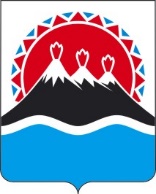 П О С Т А Н О В Л Е Н И ЕПРАВИТЕЛЬСТВА  КАМЧАТСКОГО КРАЯ                   г. Петропавловск-КамчатскийПРАВИТЕЛЬСТВО ПОСТАНОВЛЯЕТ:1. Внести в постановление Правительства Камчатского края от 16.03.2018 № 115-П «Об утверждении Порядка предоставления юридическим лицам субсидий из краевого бюджета в целях финансового обеспечения затрат, связанных с построением, развитием и эксплуатацией систем мониторинга и обеспечения общественной (региональной) безопасности в Камчатском крае» следующие изменения:1) преамбулу изложить в следующей редакции:«В соответствии со статьей 78 Бюджетного кодекса Российской Федерации, постановлением Правительства Российской Федерации от 21.11.2011 № 958 «О системе обеспечения вызова экстренных оперативных служб по единому номеру «112», постановлением Правительства Российской Федерации от 18.09.2020 № 1492 «Об общих требованиях к нормативным правовым актам, муниципальным правовым актам, регулирующим предоставление субсидий юридическим лицам, индивидуальным предпринимателям, а также физическим лицам - производителям товаров, работ, услуг, и о признании утратившим силу некоторых актов Правительства Российской Федерации и отдельных положений некоторых актов Правительства Российской Федерации», Концепцией построения и развития аппаратно-программного комплекса «Безопасный город», утвержденной распоряжением Правительства Российской Федерации от 03.12.2014 № 2446-р, приказом Министерства строительства и жилищно-коммунального хозяйства Российской Федерации от 04.06.2020 № 305/пр «Об утверждении методических рекомендаций о порядке мониторинга и контроля устранения аварий и инцидентов на объектах жилищно-коммунального хозяйства»;2) часть 1 изложить в следующей редакции:«1. Утвердить Порядок предоставления юридическим лицам субсидий из краевого бюджета в целях финансового обеспечения затрат, связанных с построением, развитием и эксплуатацией систем мониторинга и обеспечения общественной (региональной) безопасности в Камчатском крае, согласно приложению к настоящему Постановлению.»;2. Приложение изложить в новой редакции согласно приложению к настоящему постановлению.3. Настоящее постановление вступает в силу через 10 дней после дня его официального опубликования и распространяется на правоотношения, возникшие с 01.01.2021.Приложениек постановлению ПравительстваКамчатского краяот «____» _________ № _______«Приложениек постановлению ПравительстваКамчатского краяот 16.03.2018 № 115-ППОРЯДОКПРЕДОСТАВЛЕНИЯ ЮРИДИЧЕСКИМ ЛИЦАМ СУБСИДИЙ ИЗ КРАЕВОГО БЮДЖЕТА В ЦЕЛЯХ ФИНАНСОВОГО ОБЕСПЕЧЕНИЯ ЗАТРАТ, СВЯЗАННЫХ С ПОСТРОЕНИЕМ, РАЗВИТИЕМ И ЭКСПЛУАТАЦИЕЙ СИСТЕМ МОНИТОРИНГА И ОБЕСПЕЧЕНИЯ ОБЩЕСТВЕННОЙ (РЕГИОНАЛЬНОЙ) БЕЗОПАСНОСТИВ КАМЧАТСКОМ КРАЕНастоящий Порядок регулирует вопросы предоставления юридическим лицам субсидий из краевого бюджета в целях финансового обеспечения затрат, связанных с построением, развитием и эксплуатацией систем мониторинга и обеспечения общественной (региональной) безопасности в Камчатском крае, в том числе:1) затрат на оплату услуг связи (аренду каналов и сегментов сетей передачи данных, в том числе поверх глобальной информационно-телекоммуникационной сети «Интернет») для обеспечения единой информационно-коммуникационной среды и информационного взаимодействия участников аппаратно-программного комплекса «Безопасный город» (далее - АПК «Безопасный город») и его сегментов, включая систему обеспечения вызова экстренных оперативных служб по единому номеру «112» (далее - Система-112) и подсистему по мониторингу и контролю устранения аварий и инцидентов на объектах жилищно-коммунального хозяйства автоматизированной информационной системы «Реформа ЖКХ» (далее - Система МКА ЖКХ);2) затрат на техническое обслуживание и ремонт элементов (сегментов, подсистем) АПК «Безопасный город», Системы-112 и Системы МКА ЖКХ, их программно-аппаратных средств (компонентов, элементов), включая приобретение материалов, оборудования изделий и запасных частей;3) затрат на создание (построение), развитие (внедрение) и модернизацию (расширение функциональности) элементов (сегментов, подсистем) АПК «Безопасный город», Системы-112 и Системы МКА ЖКХ, включая оснащение участников АПК «Безопасный город», Системы-112 и Системы МКА ЖКХ программно-аппаратными средствами;4) затрат на сопряжение АПК «Безопасный город», Системы-112 и Системы МКА ЖКХ с внешними автоматизированными системами и информационными ресурсами;5) затрат на оплату труда и начисления на выплаты по оплате труда работников, обеспечивающих постоянную готовность, эксплуатацию и развитие АПК «Безопасный город», Системы-112 и Системы МКА ЖКХ;6) затрат на оплату командировочных расходов работников, обеспечивающих постоянную готовность, эксплуатацию и развитие аппаратно-программного комплекса «Безопасный город», Системы-112 и Системы МКА ЖКХ;7) затрат на обеспечение административно-хозяйственной деятельности;8) затрат на уплату налогов, сборов и иных обязательных платежей в бюджеты бюджетной системы Российской Федерации.2. Субсидии предоставляются Министерством специальных программ Камчатского края (далее - Министерство) в пределах бюджетных ассигнований, предусмотренных законом о краевом бюджете на соответствующий финансовый год и на плановый период, и лимитов бюджетных обязательств, доведенных Министерству в рамках подпрограммы 3 «Построение и развитие аппаратно-программного комплекса «Безопасный город», обеспечение комплексной безопасности учреждений социальной сферы в Камчатском крае» государственной программы Камчатского края «Безопасная Камчатка», утвержденной Постановлением Правительства Камчатского края от 14.11.2016 № 448-П.3. К категории получателей субсидий относятся юридические лица, созданные в форме государственных казенных предприятий, учредителем которых является Камчатский край и к уставной деятельности которых относится построение, развитие и эксплуатация систем мониторинга и обеспечения общественной (региональной) безопасности в Камчатском крае (далее - получатели субсидии).4. Условиями предоставления субсидий являются соответствие получателя субсидий на первое число месяца, предшествующего месяцу, в котором планируется заключение соглашения о предоставлении субсидий (далее - Соглашение), следующим требованиям:а) получатель субсидий не должен находиться в процессе реорганизации, ликвидации, банкротства;б) получатель субсидий не получает средства из краевого бюджета в соответствии с иными нормативными правовыми актами Камчатского края на цели, указанные в части 1 настоящего Порядка;в) у получателя субсидий отсутствует просроченная задолженность перед краевым бюджетом по уплате части прибыли, остающейся после уплаты налогов и иных обязательных платежей.5. Для заключения Соглашения и получения субсидий получатель субсидий направляет в Министерство следующие документы:1) заявку на предоставление субсидии в произвольной форме с указанием счета, на который в соответствии с бюджетным законодательством Российской Федерации перечисляются субсидии;2) копии учредительных документов получателя субсидии, заверенные в установленном порядке;3) расчет и технико-экономическое обоснование затрат на мероприятия по развитию и эксплуатации АПК «Безопасный город», Системы-112 и Системы МКА ЖКХ, включая сметные расчеты и (или) коммерческие предложения потенциальных поставщиков по таким мероприятиям;4) проект плана мероприятий по развитию и эксплуатации АПК «Безопасный город», Системы-112 и Системы МКА ЖКХ.6. Министерство рассматривает представленные получателем субсидий документы, указанные в части 5 настоящего Порядка, и в течение 10 рабочих дней со дня их поступления принимает решение о предоставлении субсидии получателю субсидии либо об отказе в ее предоставлении.7. Основаниями для отказа в предоставлении субсидий являются:1) несоответствие получателя субсидий категории получателей субсидий, условиям предоставления субсидий, установленным частями 3 и 4 настоящего Порядка;2) несоответствие представленных получателем субсидий документов требованиям, установленным частью 5 настоящего Порядка;3) непредставление или представление не в полном объеме получателем субсидий документов, указанных в части 5 настоящего Порядка;4) наличие в представленных получателем субсидий документах недостоверных сведений.8. В случае принятия решения об отказе в предоставлении субсидии Министерство в течение 5 рабочих дней со дня принятия такого решения направляет в адрес получателя субсидий уведомление о принятом решении с обоснованием причин отказа.9. В случае принятия решения о предоставлении субсидии Министерство в течение 5 рабочих дней со дня принятия такого решения заключает с получателем субсидии Соглашение.Соглашение, дополнительное соглашение к соглашению, в том числе дополнительное соглашение о расторжении соглашения (при необходимости) заключается в соответствии с типовой формой, утвержденной Министерством финансов Камчатского края. 10. В Соглашении должно содержаться условие о согласовании новых условий Соглашения или о расторжении Соглашения при не достижении согласия по новым условиям в случае уменьшения Министерству раннее доведенных лимитов бюджетных обязательств, установленных в соответствии с частью 2 настоящего Порядка, приводящего к невозможности предоставления субсидии в размере, определенном в Соглашении.11. При предоставлении субсидий обязательными условиями их предоставления, включаемыми в Соглашение, является запрет приобретения за счет предоставленной субсидии иностранной валюты.12. При предоставлении субсидий обязательным условием их предоставления, включаемым в договоры (соглашения), заключенные в целях исполнения обязательств по Соглашению, является согласие лиц, являющихся поставщиками (подрядчиками, исполнителями) по таким договорам (соглашениям) (за исключением государственных (муниципальных) унитарных предприятий, хозяйственных товариществ и обществ с участием публично-правовых образований в их уставных (складочных) капиталах, а также коммерческих организаций с участием таких товариществ и обществ в их уставных (складочных) капиталах), на осуществление Министерством и органами государственного финансового контроля проверок соблюдения ими условий, целей и порядка предоставления субсидий.13. Министерство определяет размер субсидии на основании документов, указанных в части 5 настоящего Порядка.14. Субсидии носят целевой характер и не могут быть использованы на цели, не указанные в части 1 настоящего Порядка.15. Перечисление субсидии осуществляется в соответствии с графиком перечисления субсидии, являющимся неотъемлемой частью Соглашения.На основании плана графика перечисления субсидии Министерство издает приказ о предоставлении субсидии и перечисляет субсидию на расчетный счет получателя субсидии, реквизиты которого указаны в заявке на предоставление субсидии, не позднее 10 рабочего дня после принятия Министерством решения о предоставлении субсидии.16. Получатель субсидии представляет в Министерство в порядке и сроки, установленные Соглашением:1) отчет об использовании субсидии;2) отчет о выполнении условий Соглашения.17. Министерство и органы государственного финансового контроля осуществляют обязательную проверку соблюдения получателем субсидий условий, целей и порядка предоставления субсидий.18. Остаток неиспользованных средств субсидии подлежит возврату в краевой бюджет на лицевой счет Министерства в течение 20 календарных дней со дня получения уведомления Министерства.19. В случае выявления, в том числе по фактам проверок, проведенных Министерством или органом государственного финансового контроля, нарушения целей и условий предоставления субсидии, получатель субсидии обязан возвратить денежные средства в краевой бюджет в следующем порядке и сроки:1) в случае выявления нарушения органом государственного финансового контроля - на основании представления и (или) предписания органа государственного финансового контроля в сроки, указанные в представлении и (или) предписании;2) в случае выявления нарушения Министерством - в течение 30 календарных дней со дня получения требования Министерства.20. Письменное уведомление о возврате субсидий направляется Министерством в течение 10 рабочих дней со дня выявления обстоятельств, указанных в части 18 настоящего Порядка.».[Дата регистрации]№[Номер документа]О внесении изменений в постановление Правительства Камчатского края от 16.03.2018 № 115-П «Об утверждении Порядка предоставления юридическим лицам субсидий из краевого бюджета в целях финансового обеспечения затрат, связанных с построением, развитием и эксплуатацией систем мониторинга и обеспечения общественной (региональной) безопасности в Камчатском крае»Председатель Правительства - Первый вице-губернатор Камчатского края[горизонтальный штамп подписи 1]А.О. Кузнецов